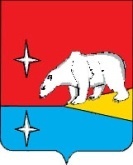 АДМИНИСТРАЦИЯ ГОРОДСКОГО ОКРУГА ЭГВЕКИНОТПОСТАНОВЛЕНИЕот 26 октября 2020 г.	                      № 467- па                                              п. ЭгвекинотОб утверждении Порядка предоставления субсидии Муниципальному унитарному предприятию жилищно-коммунального хозяйства «Иультинское» на финансовое оздоровление предприятияВ соответствии со статьей 78  Бюджетного кодекса Российской Федерации, Администрация городского округа ЭгвекинотП О С Т А Н О В Л Я Е Т:1. Утвердить прилагаемый Порядок предоставления субсидии Муниципальному унитарному предприятию жилищно-коммунального хозяйства «Иультинское» на финансовое оздоровление предприятия.2. Определить Администрацию городского округа Эгвекинот уполномоченным органом по вопросам предоставления и использования субсидии Муниципальному унитарному предприятию жилищно-коммунального хозяйства «Иультинское» на финансовое оздоровление предприятия.3. Признать утратившим силу Постановление Администрации городского округа Эгвекинот от 23 апреля 2020 г. № 132-па «Об утверждении Порядка предоставления субсидии Муниципальному унитарному предприятию жилищно-коммунального хозяйства «Иультинское» на финансовое оздоровление предприятия».4. Настоящее постановление обнародовать в местах, определенных Уставом городского округа Эгвекинот, и разместить на официальном сайте Администрации городского округа Эгвекинот в информационно-телекоммуникационной сети «Интернет».5. Настоящее постановление вступает в силу со дня обнародования. 6. Контроль за исполнением настоящего постановления возложить на Управление промышленной политики Администрации городского округа Эгвекинот (Абакаров А.М.).Глава Администрации                                                                                      Р.В. КоркишкоУТВЕРЖДЕНпостановлением Администрациигородского округа Эгвекинот	от 26 октября 2020 г. № 467-паПорядок предоставления субсидии Муниципальному унитарному предприятию жилищно-коммунального хозяйства «Иультинское» на финансовое оздоровление предприятияОБЩИЕ ПОЛОЖЕНИЯ1.1. Порядок предоставления субсидии Муниципальному унитарному предприятию жилищно-коммунального хозяйства «Иультинское» на финансовое оздоровление предприятия (далее - субсидия) разработан в соответствии со статьей 78 Бюджетного кодекса Российской Федерации, Постановлением Правительства Российской Федерации от 18 сентября 2020 г. № 1492 «Об общих требованиях к нормативным правовым актам, муниципальным правовым актам, регулирующим предоставление субсидий, в том числе грантов в форме субсидий, юридическим лицам, индивидуальным предпринимателям, а также физическим лицам - производителям товаров, работ, услуг, и о признании утратившими силу некоторых актов Правительства Российской Федерации и отдельных положений некоторых актов Правительства Российской Федерации» и определяет:а) общие положения;б) условия и порядок предоставления субсидии;в) требования к отчетности;г) требования об осуществлении контроля за соблюдением условий, целей и порядка предоставления субсидий и ответственности за их нарушение.1.2. Субсидия предоставляется из бюджета городского округа Эгвекинот Муниципальному унитарному предприятию жилищно-коммунального хозяйства «Иультинское» в виде муниципальной преференции, предоставленной решением Совета депутатов городского округа Эгвекинот от 23 ноября 2019 г. № 59 «О бюджете городского округа Эгвекинот на 2020 год», в целях финансового оздоровления предприятия (далее – Получатель, Получатель субсидии). Мероприятия по финансовому оздоровлению предприятия направлены на снижение просроченной кредиторской задолженности перед Акционерным обществом «Чукотская торговая компания» (далее - АО «ЧТК»), Акционерным обществом «Чукотэнерго» (далее – АО «Чукотэнерго»). Муниципальная преференция носит целевой характер и не может быть использована на другие цели.Субсидия имеет заявительный характер и предоставляется из бюджета городского округа Эгвекинот на безвозмездной и безвозвратной основе в целях финансового обеспечения затрат, определенных пунктом 1.3 настоящего раздела.1.3. К затратам, источником финансового обеспечения которых является субсидия, относятся следующие расходы, направленные на погашение обязательных платежей и обеспечение финансовой устойчивости Муниципального унитарного предприятия жилищно-коммунального хозяйства «Иультинское»:- частичное погашение кредиторской задолженности перед АО «ЧТК» за поставленные нефтепродукты, уголь;- частичное погашение кредиторской задолженности перед АО «Чукотэнерго» за поставленную тепловую энергию (мощность) и теплоноситель.1.4. Субсидия предоставляется из средств бюджета городского округа Эгвекинот, предусмотренных на реализацию мероприятия «Субсидирование предприятий ЖКХ» подпрограммы «Субсидирование предприятий жилищно-коммунального хозяйства» Муниципальной программы «Поддержка жилищно-коммунального хозяйства и энергетики городского округа Эгвекинот на 2016-2021 годы», утвержденной Постановлением Администрации Иультинского муниципального района от 20 ноября 2015 г. № 129-па.Субсидия предоставляется в пределах бюджетных ассигнований, предусмотренных решением о бюджете городского округа Эгвекинот на соответствующий финансовый год.1.5. Главным распорядителем как получателем средств бюджета городского округа Эгвекинот, до которого в соответствии с бюджетным законодательством Российской Федерации как получателю бюджетных средств доведены в установленном порядке лимиты бюджетных обязательств на предоставление субсидии на соответствующий финансовый год, является Администрация городского округа Эгвекинот (далее – Уполномоченный орган).УСЛОВИЯ И ПОРЯДОК ПРЕДОСТАВЛЕНИЯ СУБСИДИИ2.1. Для получения субсидии и заключения соглашения о предоставлении субсидии (далее - Соглашение) Получатель представляет в Уполномоченный орган в срок до 15 декабря текущего года следующие документы:- письменное обращение о заключении Соглашения, составленное  в произвольной форме;- документы, подтверждающие сумму кредиторской задолженности перед АО «ЧТК», АО «Чукотэнерго» за приобретенные нефтепродукты, уголь, поставленную тепловую энергию (мощность) и теплоноситель: на первое число месяца, в котором планируется заключение Соглашения (договоры, счета- фактуры, товарные накладные, акт сверки взаимных расчетов);- справку, подписанную руководителем и главным бухгалтером Получателя, подтверждающую выполнение условий, указанных в пункте 2.6 настоящего раздела.Представленные Получателем документы не должны содержать подчистки либо приписки, зачеркнутые слова, а также серьезные повреждения, не позволяющие однозначно истолковать содержание документов.2.2. Уполномоченный орган в срок не позднее трех рабочих дней со дня предоставления пакета документов, указанных в пункте 2.1 настоящего Порядка, рассматривает представленные Получателем субсидии документы и принимает решение о предоставлении субсидии и заключении Соглашения или об отказе в предоставлении субсидии.2.3. Основаниями для отказа в предоставлении субсидии являются:1) несоответствие представленных Получателем субсидии документов требованиям, определенным пунктом 2.1 настоящего Порядка, или непредставление (предоставление не в полном объеме) указанных документов;2) недостоверность представленной Получателем субсидии информации;3) несоответствие Получателя субсидии требованиям, установленным пунктом 2.6 настоящего раздела;4) предоставление документов с нарушением срока, установленного в пункте 2.1 настоящего раздела;5) отсутствие бюджетных ассигнований в бюджете городского округа Эгвекинот на соответствующий финансовый год на цели, определенные пунктом 1.3 настоящего Порядка;6) не поступление в Уполномоченный орган в срок, установленный пунктом 2.8 Порядка, проекта Соглашения, подписанного Получателем.При наличии оснований, указанных в настоящем пункте, Администрация городского округа Эгвекинот в течение трех рабочих дней со дня принятия решения об отказе в предоставлении субсидии направляет уведомление с указанием причин отказа. Уведомление Получателю субсидии направляется посредством почтовой или факсимильной связи, электронной почты либо вручается лично.2.4. Субсидия предоставляется Муниципальному унитарному предприятию жилищно-коммунального хозяйства «Иультинское» в порядке предоставления муниципальной преференции и размере, установленном решением Совета депутатов городского округа Эгвекинот о бюджете городского округа Эгвекинот на текущий финансовый год. Проект решения Совета депутатов городского округа Эгвекинот «О внесении изменений в бюджет городского округа Эгвекинот на 2020 год» со сведениями о субсидии, Получателе субсидии и размере субсидии размещается на официальном сайте Администрации городского округа Эгвекинот в информационно-телекоммуникационной сети «Интернет» (эгвекинот.рф).2.5. Уполномоченный орган в течение 10 рабочих дней от даты принятия решения о признании Получателя соответствующим требованиям и условиям предоставления субсидии направляет Получателю проект Соглашения на бумажном носителе в двух экземплярах для подписания либо направляет проект Соглашения в двух экземплярах в адрес Получателя почтовым отправлением с одновременным направлением в электронном виде на адрес электронной почты.2.6. Соглашение заключается при условии соответствия Получателя субсидии на первое число месяца, предшествующего месяцу, в котором планируется заключение Соглашения, следующим требованиям:1) Получатель субсидии не должен находиться в процессе реорганизации, ликвидации, в отношении его не введена процедура банкротства, деятельность Получателя не приостановлена в порядке, предусмотренном законодательством Российской Федерации;2)  отсутствие у Получателя субсидии неисполненной обязанности по уплате налогов, сборов, страховых взносов, пеней, штрафов, процентов, подлежащих уплате в соответствии с законодательством Российской Федерации о налогах и сборах;3) Получатель субсидии не должен являться иностранным юридическим лицом, а также российским юридическим лицом, в уставном (складочном) капитале которого доля участия иностранного юридического лица, местом регистрации которого является государство или территория, включенные в утверждаемый Министерством финансов Российской Федерации перечень государств и территорий, предоставляющих льготный налоговый режим налогообложения и (или) не предусматривающих раскрытия и предоставления информации при проведении финансовых операций (офшорные зоны) в отношении такого юридического лица, в совокупности превышает 50 процентов;4) Получатель субсидии не должен получать средства из бюджета городского округа Эгвекинот на основании иных нормативных правовых актов на цели, указанные в пункте 1.2 раздела 1 настоящего Порядка;5) в реестре дисквалифицированных лиц отсутствуют сведения о дисквалифицированных руководителе или главном бухгалтере.2.7. Результатом предоставления субсидии является оказание финансовой поддержки Муниципальному унитарному предприятию жилищно-коммунального хозяйства «Иультинское».Показателем, необходимым для достижения результатов предоставления субсидии (далее - показатель предоставления субсидии), является частичное погашение просроченной кредиторской задолженности Получателя субсидии перед АО «ЧТК», АО «Чукотэнерго» в объеме не менее суммы предоставленной субсидии.Недостижение Получателем показателя предоставления субсидии является нарушением условий предоставления субсидии и служит основанием для возврата субсидии в бюджет городского округа Эгвекинот в соответствии с пунктом 4.7 раздела 4 настоящего Порядка.2.8. Получатель в течение 10 (десяти) рабочих дней со дня получения от Уполномоченного органа Соглашения в соответствии с пунктом 2.5 Порядка подписывает его и возвращает на бумажном носителе в Уполномоченный орган нарочным либо направляет в адрес Уполномоченного органа почтовым отправлением с одновременным направлением в электронном виде на адрес электронной почты Уполномоченного органа.2.9. В случае поступления в Уполномоченный орган в срок, установленный пунктом 2.8 Порядка, проекта Соглашения, подписанного Получателем, Уполномоченный орган в течение 5 (пяти) рабочих дней со дня поступления проекта Соглашения:1) принимает решение о предоставлении Получателю субсидии посредством подписания Соглашения со своей стороны;2) направляет один экземпляр подписанного Соглашения Получателю нарочным либо направляет его почтовым отправлением с одновременным направлением в электронном виде на адрес электронной почты Получателя.2.10. В случае не поступления в Уполномоченный орган в срок, установленный пунктом 2.8 Порядка, проекта Соглашения, подписанного Получателем, Уполномоченный орган в течение 6 (шести) рабочих дней со дня истечения срока, установленного пунктом 3.8 Порядка, на основании подпункта 6 пункта 2.3 Порядка принимает решение об отказе в предоставлении субсидии и письменно уведомляет Получателя о принятом решении с обоснованием причины отказа в предоставлении субсидии.2.11. Расторжение Соглашения возможно в случае:1) прекращения деятельности Получателя;2) нарушения Получателем порядка, целей и условий предоставления субсидии, установленных настоящим Порядком;3) расторжение Соглашения в одностороннем порядке возможно в случае недостижения Получателем установленных настоящим Порядком показателей результативности и (или) нарушением Получателем требований, установленных в Соглашении, а также выявления фактов предоставления Получателем документов, содержащих недостоверную информацию;4) признания утратившим силу настоящего Порядка;5) по соглашению сторон.2.12. Изменения, вносимые в Соглашение, осуществляются по соглашению сторон и оформляются в виде дополнительного соглашения.Соглашение, дополнительное соглашение к Соглашению, в том числе соглашение о расторжении Соглашения (при необходимости), заключаются в соответствии с типовой формой, установленной Управлением финансов, экономики и имущественных отношений городского округа Эгвекинот, в порядке и в сроки, аналогичные установленным пунктами 2.5.,2.8-2.10 настоящего Порядка.2.13. В Соглашение включаются условия о согласовании новых условий соглашения или о расторжении Соглашения при недостижении согласия по новым условиям, что в случае уменьшения главному распорядителю как получателю бюджетных средств ранее доведенных лимитов бюджетных обязательств, указанных в пункте 1.4 настоящего Порядка, приводящего к невозможности предоставления субсидии в размере, определенном в Соглашении.2.14. Перечисление субсидии Получателю субсидии осуществляется единоразово в сумме, определенной Соглашением, не позднее десятого рабочего дня после принятия Уполномоченным органом решения по результатам рассмотрения документов, указанных в пункте 2.1 настоящего Порядка, в сроки, установленные в пункте 2.2 настоящего Порядка.2.15. Перечисление субсидии осуществляется Уполномоченным органом на расчетный или корреспондентский счет, открытый Получателю субсидии в учреждениях Центрального банка Российской Федерации или кредитных организациях.2.16. Получатель субсидии не имеет права за счет средств субсидии приобретать иностранную валюту, за исключением операций, осуществляемых в соответствии с валютным законодательством Российской Федерации при закупке (поставке) высокотехнологичного импортного оборудования, сырья и комплектующих изделий.3. ТРЕБОВАНИЯ К ОТЧЕТНОСТИ3.1. Отчет о достижении результата, показателей, указанных в пункте 2.7 раздела 2 настоящего Порядка, Получатель субсидии предоставляет в срок до 31 декабря текущего финансового года по форме, установленной в приложении 1 к настоящему Порядку.Получатель субсидии представляет отчетность, указанную в настоящем пункте, в Администрацию городского округа Эгвекинот на адрес электронной почты Администрации, почтовым отправлением либо нарочным способом.3.2. Администрация городского округа Эгвекинот устанавливает в Соглашении сроки и формы представления Получателем субсидии дополнительной отчетности.4. ТРЕБОВАНИЯ ОБ ОСУЩЕСТВЛЕНИИ КОНТРОЛЯ ЗА СОБЛЮДЕНИЕМ УСЛОВИЙ, ЦЕЛЕЙ И ПОРЯДКА ПРЕДОСТАВЛЕНИЯ СУБСИДИИ И ОТВЕТСТВЕННОСТИ ЗА ИХ НАРУШЕНИЕ4.1. Контроль за соблюдением условий, целей и порядка предоставления субсидии осуществляется Администрацией городского округа Эгвекинот.4.2. Обязательная проверка соблюдения условий, целей и порядка предоставления субсидии проводится главным распорядителем как получателем бюджетных средств и органами муниципального финансового контроля.4.3. В случае нарушения Получателем субсидии условий, целей и порядка предоставления субсидии, полученные средства подлежат возврату в бюджет городского округа Эгвекинот.4.4. Возврат субсидии осуществляется в следующем порядке:1) Администрация городского округа Эгвекинот и (или) органы муниципального финансового контроля в течение 10 дней со дня выявления случая нарушения Получателем субсидии условий, целей и порядка предоставления субсидии направляют Получателю субсидии письменное уведомление об обнаруженном факте нарушений посредством почтовой связи или вручают уведомление лично;2) Получатель субсидии в течение 20 дней со дня получения письменного уведомления обязан перечислить в бюджет городского округа Эгвекинот сумму финансовой поддержки, израсходованную не по целевому назначению и (или) незаконно;3) в случае если Получатель субсидии не исполнил установленное подпунктом 2 настоящего пункта требование, Администрация городского округа Эгвекинот взыскивает с Получателя субсидии денежные средства в судебном порядке в соответствии с законодательством Российской Федерации.4.5. Оценка показателей предоставления субсидии осуществляется по итогам календарного года.Использование субсидии считается эффективным в случае, если показатель предоставления субсидии достигает установленного значения.4.6. В случае недостижения показателей предоставления субсидии, установленных пунктом 2.7 раздела 2 настоящего Порядка, Получатель субсидии осуществляет возврат субсидии (V возврата) в размере, определяемом по формуле:V возврата = Vс-(Vкз-Vсп) ,где:Vс- объем предоставленной субсидии, рублей;V кз- сумма кредиторской задолженности перед АО «ЧТК», АО «Чукотэнерго» по состоянию на первое число месяца, в котором планируется предоставление субсидии, рублей;Vсп - сумма кредиторской задолженности перед АО «ЧТК», АО «Чукотэнерго» после погашения части задолженности, рублей.Возврат не может превышать сумму субсидии, предоставленную Получателю.4.7. В случае недостижения показателей предоставления субсидии, возврат субсидии осуществляется в следующем порядке:1) Администрация городского округа Эгвекинот в течение 10 рабочих дней со дня выявления случая, определенного настоящим пунктом, направляет Получателю субсидии письменное уведомление об обнаруженном факте нарушения и сумме возврата;2) Получатель субсидии в течение 20 дней со дня получения письменного уведомления обязан перечислить субсидию в объеме средств, указанных в уведомлении, на лицевой счет Уполномоченного органа, открытый в Управлении Федерального казначейства по Чукотскому автономному округу;3) в случае если Получатель субсидии не исполнил установленное подпунктом 2 настоящего пункта требование, Уполномоченный орган взыскивает с Получателя субсидии денежные средства в судебном порядке в соответствии с законодательством Российской Федерации.ОТЧЕТо достижении результата, показателей предоставления субсидии на финансовое оздоровление за 20___ годв соответствии с соглашением  от «__» _________ 20__ года № _________________________________________________________________(наименование Получателя субсидии)по состоянию на _________ 20 __ годав тыс. руб.Генеральный директорГлавный бухгалтерИсполнительДатаМ.П.Приложение к Порядку предоставления субсидии Муниципальному унитарному предприятию жилищно-коммунального хозяйства «Иультинское» на финансовое оздоровление предприятияПоказатель, установленный СоглашениемЗначение показателя представления субсидииЗначение показателя представления субсидииОтклонения, причины невыполненияПоказатель, установленный СоглашениемплановоефактическоеОтклонения, причины невыполнения1234Итого:x